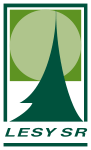 Zápisnica z otvárania a vyhodnotenia ponúkpodľa  zákona č. 343/2015  Z. z. o verejnom obstarávaní a o zmene a doplnení niektorých zákonov v znení neskorších predpisovNázov verejného obstarávateľa: 	LESY Slovenskej republiky, štátny podnikSídlo verejného obstarávateľa: 	Nám. SNP, 8, 975 66, Banská BystricaPredmet / názov zákazky:            Nákup kameniva pre LS Prievidza, lokalita Cígeľ, Poruba.Druh postupu:			Zákazka v DNSDátum a čas vyhodnotenia:	14.02.2022Miesto vyhodnotenia:		Železničná 613/13, 966 81 ŽarnovicaPrítomní členovia komisie:          Ing. Filip Danko – online sprístupnenie ponúkZoznam uchádzačov, ktorí predložili ponuky:Poradie uchádzačov a identifikáciu úspešného uchádzača alebo úspešných uchádzačov s uvedením dôvodov úspešnosti ponuky alebo ponúk; podiel subdodávky, ak je známy:Podľa prílohy ,,Predbežné hodnotenie“ Zoznam vylúčených uchádzačov s uvedením dôvodu ich vylúčenia: žiadnyDôvody vylúčenia mimoriadne nízkych ponúk: žiadneDôvody, pre ktoré člen komisie odmietol podpísať zápisnicu, alebo podpísal zápisnicu s výhradou: žiadneZáver vyhodnotenia ponúk: Najvýhodnejšiu ponuky vyhodnotenú cez systém JOSEPHINE predložila spoločnosť KSR - Kameňolomy SR, s.r.o..Členovia komisie na vyhodnotenie ponúk vyhlasujú, že táto zápisnica zodpovedá skutočnosti, čo potvrdzujú svojim podpisom Mená a podpisy členov komisie: - online sprístupnenie ponúkIng. Filip Danko	 ..............................V Žarnovici, dňa 14.02.2022                  Schválil: ....................................	   Ing. Róbert Kiš - vedúci       organizačnej zložky OZ Považie Názov uchádzačaB a B plus s.r.o.KSR - Kameňolomy SR, s.r.o.KAS, a.s.